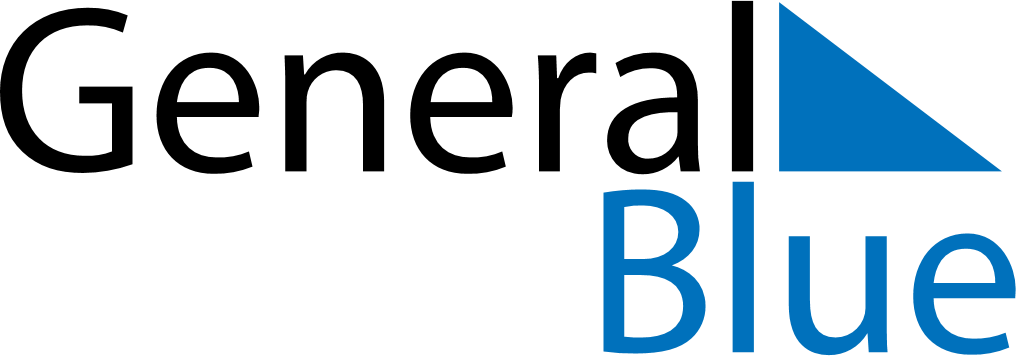 Daily Planner December 22, 2019 - December 28, 2019Daily Planner December 22, 2019 - December 28, 2019Daily Planner December 22, 2019 - December 28, 2019Daily Planner December 22, 2019 - December 28, 2019Daily Planner December 22, 2019 - December 28, 2019Daily Planner December 22, 2019 - December 28, 2019Daily Planner December 22, 2019 - December 28, 2019Daily Planner SundayDec 22MondayDec 23TuesdayDec 24WednesdayDec 25ThursdayDec 26 FridayDec 27 SaturdayDec 28MorningAfternoonEvening